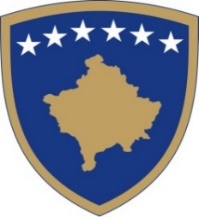 Republika e KosovësRepublika Kosova-Republic of KosovoQeveria-Vlada-Government Zyra e Kryeministrit-Ured Premijera-Office of the Prime MinisterAGJENCIA  PËR BARAZI GJINORE / AGENCIJA ZA RAVNOPRAVNOST POLOVA/AGENCY OF GENDER EQUALITYFTESA PËR PROPOZIME PËR ORGANIZATAT JO QEVERITAREAgjencia për Barazi Gjinore  në Zyrën e Kryeministrit, shpallë ftesën për propozime me qëllim të përkrahjes financiare të Organizatave Jo Qeveritare, në mënyrë që projekti të jetë i pranueshëm duhet të trajtojë nje apo më shumë nga fushat e mëposhtme: Të ndikojë në ndërgjegjësim kundër  dhunës në familje, dhunës ndaj grave;Të ndikoj ne fuqizimin ekonomik te grave viktima të dhunës në familje;Të ndikojë në ndërgjegjësimin rreth çështjes së viktimave të dhunës seksuale gjatë luftës në Kosovë;Të ndikojë në fuqizimin ekonomik të grave (p; sh. Bujqësi, Blegtori, Agrikulturë, Artizanale etj); Të promovojë zhvillimin e turizmit rural nën drejtimin e grave/vajzave;Të mbështes zhvillimin e gjithanshëm dhe përmirësimin e pozitës së grave në vendimmarrje ekonomi, kulture dhe sport dhe/ apo fusha të tjera. Ftesa për propozime shpallet në ueb faqen e Agjencionit për Barzazi Gjinore në Zyrën e Kryeministrit https://abgj.rks-gov.net/’ dhe në mediat të shtypura, dhe të drejtën e aplikimit e kanë të gjitha OJQ-të e regjistruara në organin kompetent në Republikën e Kosovës.Kriteret e përgjithshme për aplikuesit:Për t’u kualifikuar për mbështetje financiare publike, aplikuesi duhet të plotësojë kriteret e përgjithshme minimale të përcaktuara me dispozitat në vijim: të jenë të regjistruar sipas kërkesave të legjislacionit në fuqi në Republikën e Kosovës;të jenë të pajisur me numër fiskal, sipas kërkesave të legjislacionit tatimor të Republikës së Kosovës; të kenë të kryera të gjitha detyrimet nga mbështetja financiare paraprake, nëse kanë përfituar nga burimet publike të financimit; të mos kenë pranuar mjete nga burime tjera të financimit për të njëjtat aktivitete dhe të mos ekzistojë ndonjë konflikt interesi në mes të aplikuesit, përkatësisht përfaqësuesve/udhëheqësit të aplikuesit dhe organizatës buxhetore apo institucionit publik, siç parashihet me legjislacionin në fuqi në Republikën e Kosovës. Kriteret e vlerësimit nga aspekti përmbajtjesor: Me rastin e vlerësimit të projekt-propozimeve do të vlerësohen me sa vijon: •	A posedon aplikuesi përvojë të mjaftueshme dhe kapacitete profesionale për të kryer aktivitetet e planifikuara të projektit /programit •	A janë objektivat e projektit/programit të përcaktuara në mënyrë të qartë dhe realisht të arritshme?•	A janë aktivitetet e projektit/programit të qarta, të arsyeshme, të kuptueshme dhe të zbatueshme?•	A janë përcaktuar qartë rezultatet dhe nëse aktivitetet çojnë në arritjen e rezultateve?•	A janë kostot e projektit/programit reale në lidhje me rezultatet specifike dhe kohëzgjatjen e pritshme të projektit?•	A janë kostot e projektit në përputhje me aktivitetet e planifikuara të projektit/programit?3.	Në rast të dështimit për të përmbushur ndonjërin nga kriteret e përgjithshme, aplikacioni do të konsiderohet i pakompletuar dhe si i tillë nuk mund të kualifikohet për mbështetje financiare. 4.	Propozimet do të dorëzohen vetëm në formularët e paraparë, të cilat janë në dispozicion në faqen e internetit: www.abgj-rks-gov.net. 5.	Dokumentacioni i shtypur dhe ai elektronik,  duhet të vendosen në një zarf të mbyllur me mbishkrimin. 6.	Të gjitha çështjet që lidhen me ftesën publike mund të sqarohen në mënyrë elektronike, duke dërguar e-mail në adresën:  fatime.bajraktari@rks-gov.net.7. Procesi i pranimit, hapjes dhe shqyrtimit të aplikacioneve, vlerësimit të aplikacioneve, kontraktimi, dhënia e fondeve, koha dhe mënyra e parashtrimit të ankesave, trajtimi i dokumenteve dhe kalendari tregues i zbatimit të ftesës publike janë të detajuara në Udhëzuesin për Aplikim. Dokumentet e kompletuara mund të dërgohen me postë ose personalisht, në adresën e mëposhtme:. FORMULARËT E FTESËS PËR APLIKIM1.	Formulari i Aplikacionit për Projekt/programit (e detyrueshme)-(Formulari 92.	Formulari i Buxhetit (e detyrueshme)-(Formulari 10)3.	Formulari  i deklaratës për të financimit të dyfishtë (e detyrueshme)-(Formulari 11)4.	Formular i deklaratës se partneritetit (nëse aplikohet)-(Formulari 12)5.	Formulari i deklaratës se projekteve të financuara (e detyrueshme)-(Formulari 13)6.	Deklaratë pranimi për kryerjen e aktiviteteve në projekt (e detyrueshme)-(Formulari 14)OJQ-të duhet t’i dorëzojnë formularët e plotësuar për aplikim në formë fizike në Agjencionin për Barazi Gjniore në Zyrën e Kryeministrit (Ndërtesa e Qeverisë, Kati VII, Zyra Nr.711).Afati për aplikim është pesëmbëdhjetë (15) ditë pas datës së publikimit të ftesës për propozime. (18/03/2019 deri 01/04/2019). Aplikacionet e dorëzuara pas mbylljes së afatit nuk do të merren parasysh. 